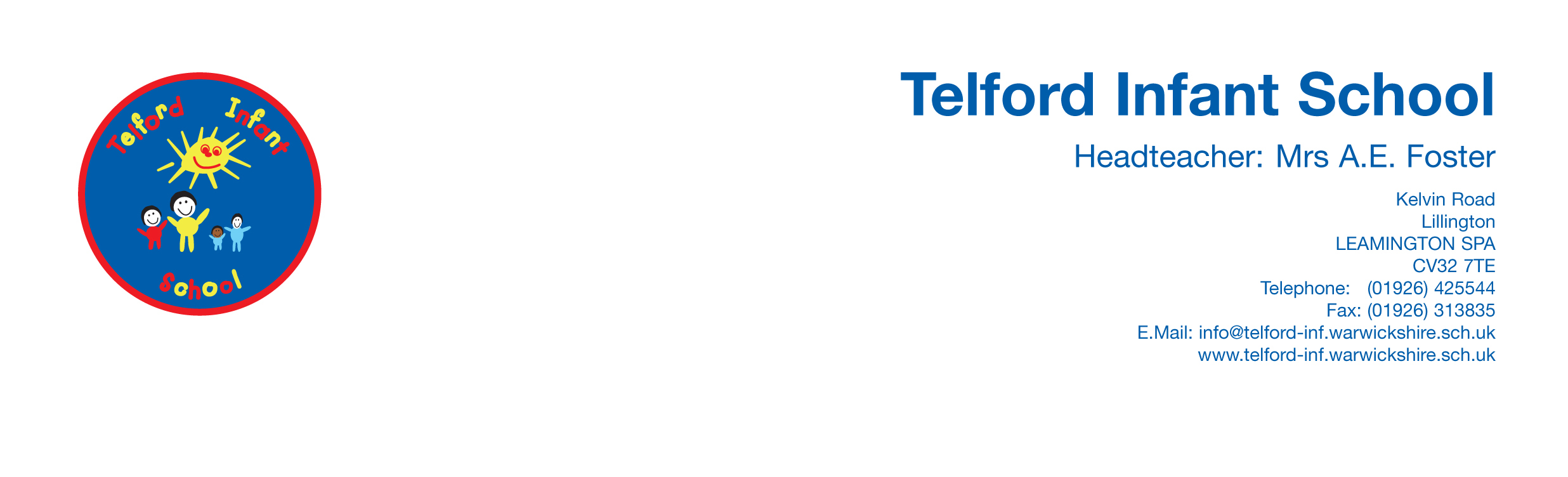 School Council Meeting Minutes December 10thSunshine – Ned, Ethan M, Mia Primrose – Stanley, Millie Amber – Sophie, Spencer Turquoise – Cyrine, Seth Sapphire – Mathew, Pip, Indigo – Evie, Lucas Our PurposeWe are the voice of the studentsWe aim to get things done to make our school better. To find ways to improve our school. To give every pupil a voice and to make all decision making fair.  This week The Christmas fair raised over £7300 WOW ! Well done  The money goes towards the Ipads, all the lovely things we need for Arts Week , glitter day, glue sticks., pencils the list is endless !Thank you to all the school council members who helped on this day.How did we think it went? School Council to help serve tea and biscuits after final assembly next Friday.AOBHappy Christmas . School Council will meet again in the New Year